上列行程為參考資料，忠於行程參觀內容不減之原則下，得依航空公司班機及旅館確認之實際情形及團體行進之交通狀況酌情參考調整順序或互換觀光點，恕不另行通知，請以說明會告知為準，不便之處，尚祈見諒！。旅客於離島或酒店泳池或海邊參與水上活動時，請注意自身健康及安全，患有高血壓、心臟衰弱、癲癇、剛動完手術、酒醉、孕婦等恕不適合參加。當您於沙巴旅遊期間，有關於行程、餐食、飯店、導遊…等各方面的任何疑問或其他需要協助事項，都歡迎您隨時與本公司行程說明會資料中，沙巴緊急聯絡人做即刻反應，我們希望提供最立即的回應與協助，提高您對行程的滿意度。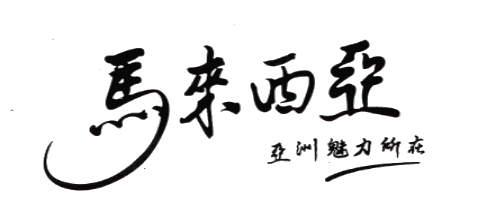 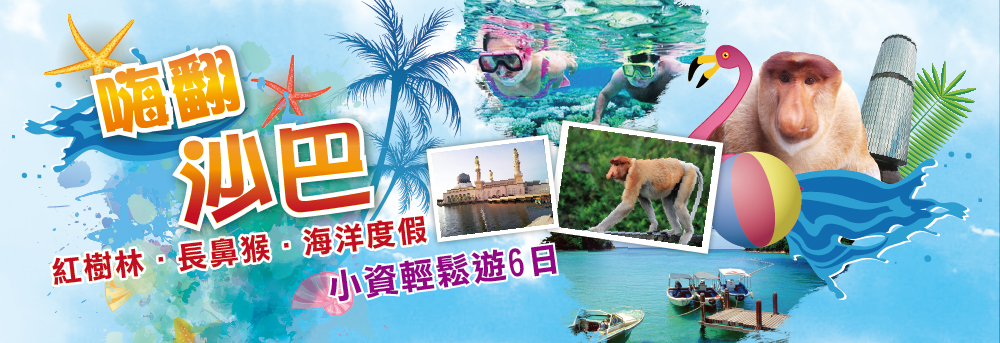 【航班使用】  **下為預定的航班時間，實際航班以航空公司所公佈的航班編號與飛行時間為準**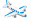 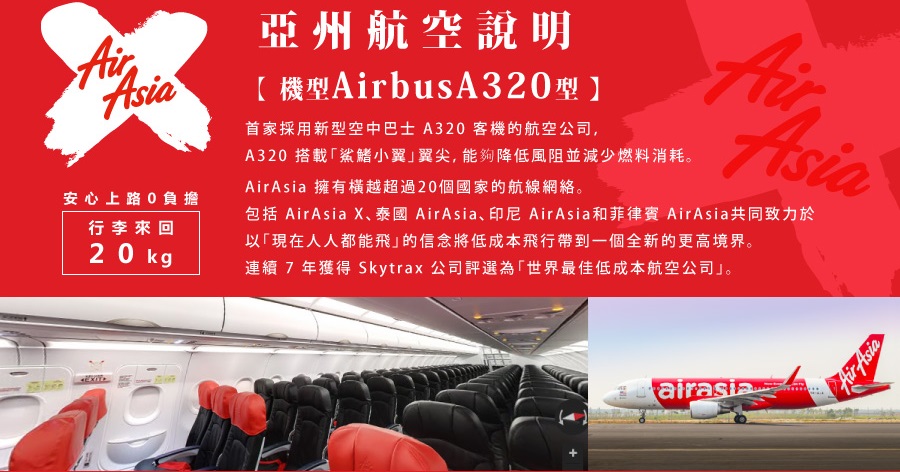 【特色安排】	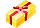 ◆海洋渡假~暢遊東姑阿都拉曼國家海洋公園＋海洋浮潛＋海陸燒烤BBQ (含救生衣+浮潛用具)馬來西亞第一座海洋型國家公園，幅員廿五英畝，這裡是浮潛及其他水上運動的樂園，蔚藍海水，周邊的海域盡是美麗的珊瑚礁，讓人有忍不住躍入水中嬉泳的魅力，不會游泳的人也可以站在淺灘裡與魚兒嬉戲或使用島上設施。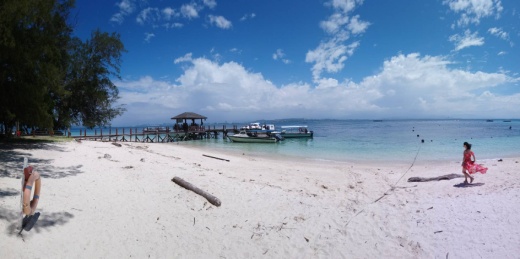 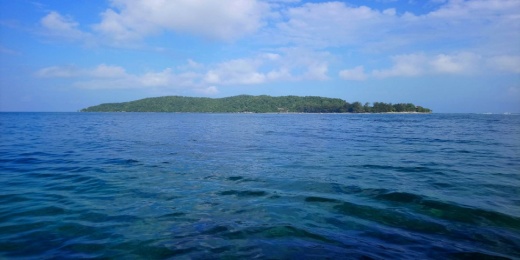 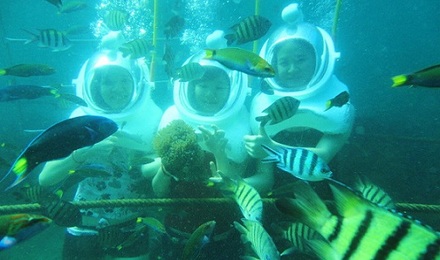 ◆龍尾灣紅樹林生態樂園之旅【竹筏探索、補紅蟳、蠟染繪畫、印度煎餅及拉茶、咖哩雞烹調教學…等】、【水上活動無限暢玩(香蕉船、獨木舟、水上衝浪舨)】近距離體驗紅樹林的自然奇特生態環境、兼具娛樂與教育雙重體驗，最適合闔家大小同樂共遊，寓教於樂，動靜皆宜。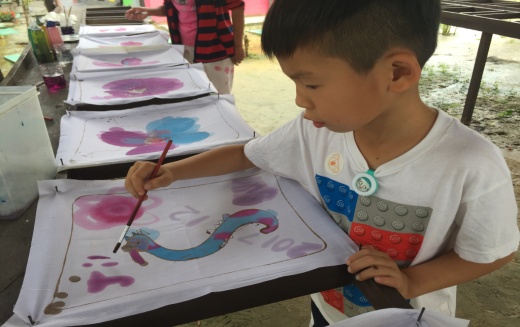 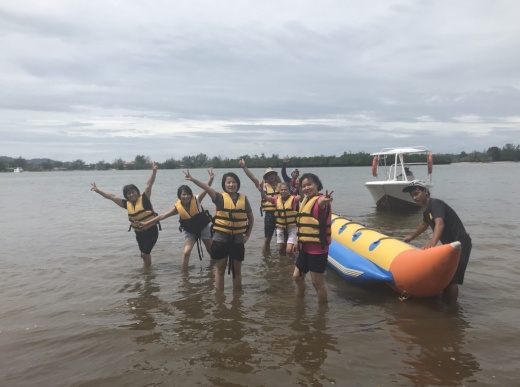 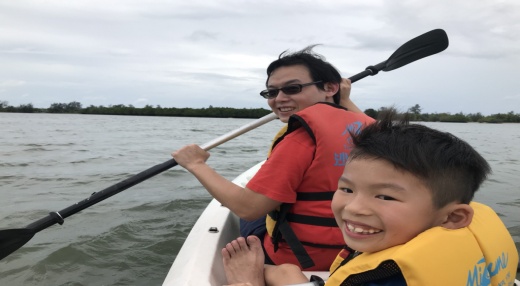 ◆大鼻子情聖～野生長鼻猴自然生態之旅＆神奇螢河之旅～深入雨林觀賞婆羅洲特有的長鼻猴族群(全球只在沙巴有、別處看不到)以及觀賞壯觀的螢火蟲「螢河」之旅。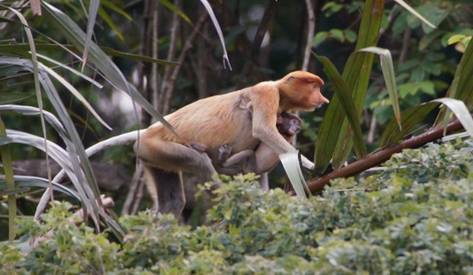 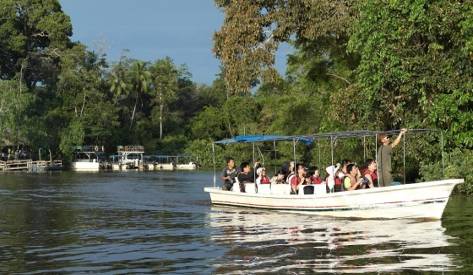 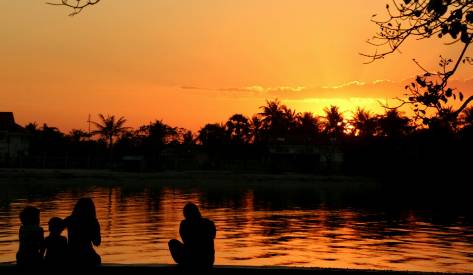 ◆亞庇市區觀光＋歷史見證文化遺產之旅～　瞭解馬來西亞人的風俗民情及文化宗教洗禮。◆特別贈送～南洋舒壓按摩60分鐘～　讓您完全放鬆，將旅途中的各種疲勞跟著一掃而空。【酒店資訊】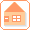 市區酒店格蘭婆羅洲酒店GRAND BORNEO HOTEL          網址：http://www.grandborneohotel.com/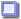 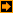 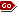 酒店樓面有17層高，設有300間現代化客房。位於亞庇最大商場之一1Borneo Hypermall旁，SPA、、保齡球館、大型電影院、美食中心、大小精品旗艦店等，休閒娛樂一應俱全。註：酒店在大廳提供免費無線網路(WIFI)連接；客房內提供免費有線網路(Cable)連接。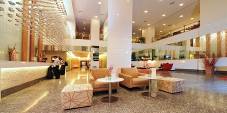 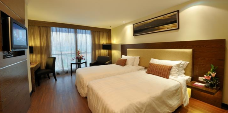 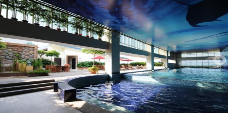 市區酒店婆羅洲陽光酒店PAN BORNEO HOTEL             網址:http://www.panborneohotelkk.com/酒店樓面8層高，設有320間裝潢精緻的客房，舖有地毯，配有私人保險箱、無線網路、休息區，浴室配有淋浴、拖鞋和洗浴用品。另設有24小時的前臺服務。酒店位於市區外圍，近亞庇國際機場、距亞庇市中心約20分鐘車程。
註：酒店在客房內提供免費無線網路(Wifi)連接。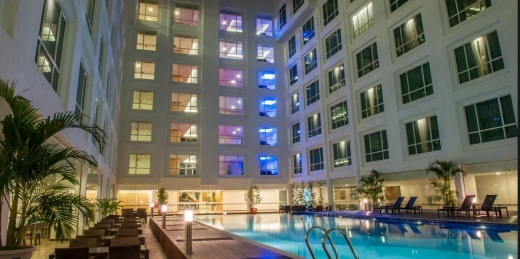 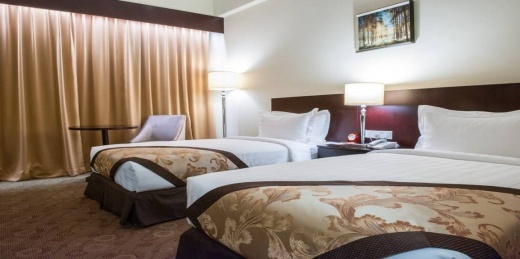 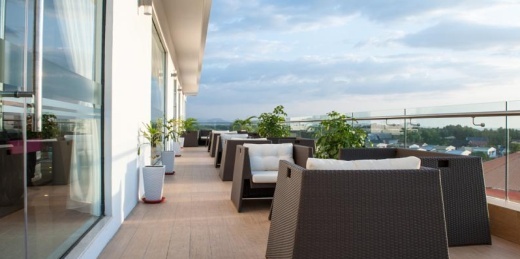 ★各酒店網路連接服務，皆由酒店提供。如遇維修、異動，以入住當日酒店公告為主，造成不便之處，敬請見諒。★【備註事項】報名付訂前，請詳細閱讀以下報名注意事項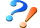 本行程最低出團人數為 10人以上(含)，以個人旅遊(MINI TOUR)型態進行，安排外站中文導遊於當地機場接機並提供全程旅遊服務。故於機場內過海關、辦理入境等相關作業均需由旅客自行處理。故於機場內過海關、辦理入境等相關作業均需由旅客自行處理。如當日出團人數不足10人，且旅客同意出發，2-9人出發須補車資差額1200元/人。安排導遊於當地與其他旅客合團、合車及合船的方式進行行程；如有不便及不允許須情事，請於出團前聲明，報價另計。本行程使用全亞洲航空之航班，可享有7公斤以內手提行李2件及每人20公斤托運行李(如超過使用額度，機場櫃檯會以每公斤為基礎收取超額費用)。本行程包裝不包含來回機上簡餐，可於機上向空服員訂購。嬰兒(未滿2歲)，亞洲航空(AK)恕不提供任何免費託運或手提行李件數及機上餐食，並與同行成人旅客抱坐於膝上搭乘。亞洲航空開票後注意事項及退票規定：不可更改航班或日期及行程、不可退票、不可更改姓名或拼音及不得加購行李公斤數，請知悉。亞洲航空取得訂位代號即完成了訂位。一旦完成訂位後，將不得取消訂購或要求退還支付款項。住宿：全程酒店設定為二人一室，此行程無自然單間(領隊或旅客)，如指定單人一間需補付單人房差(半間房費)。房型：如需求一大床、連通房、吸煙房、高或低樓層…等特殊房型，請務必收訂時先行告知，因各房型數量有限，恕無法保證一定入住，不增加售價之前提下，且最終之情況需於飯店現場辦理入住時使得確認，尚祈鑒諒。酒店：行程設定酒店皆無法指定，指定需補房差，遇酒店滿房時，以其它同或等級酒店取代之，以當團行前說明會資料公告為準。餐食：餐廳安排，此為參考，實際供應請以當地餐廳為主；中式合菜會因人數不同調整菜色及道數，有時因應季節菜色會更換，如餐食供應短缺，餐廳將會依照情況而作更換，如有不便之處，請多多包涵，謝謝。東南亞酒店近年推廣環保概念，實施客房服務不提供牙膏牙刷及拖鞋等消耗品，請旅客務必自行攜帶，另部份酒店不主動每天更換毛巾，若有需要，需請通知客房人員更換，敬請見諒。馬來西亞當地自來水水質偏黃，為當地自來水公司處理問題，但合乎當地政府標準，地區性會因下雨過後，導致該區酒店用水偏黃，敬請見諒。此行程報價僅適用本國人，持外國護照者每人需另行報價。行程設定為團體旅遊行程，為顧及旅客於出遊期間之人身安全及相關問題，於旅遊行程期間，恕無法接受脫隊之要求。購物參觀景點有：乳膠博物館、土產、巧克力，共3站。
【馬來西亞免簽證及入境注意事項】入境馬來西亞之國人須持有有效期限超過六個月以上的中華民國護照及30日內之回程機票或前往第三國機票，可免簽證入境觀光30天。(得依入境時移民官於護照上的註記為準)停留馬來西亞期間足夠財力證明，依規定每日100美金或等值外幣、信用卡。馬來西亞為單一國籍制國家，不認可雙重國籍。(使用2本不同國家護照入境馬國，倘移民官員察覺，會遭拒絕入境，進出馬來西亞務必使用同一本護照，若無法順利入境馬國或遭遣返，概由旅客負全責。)馬來西亞海關規定懷孕20週以上(含)的孕婦不得入境，懷孕20週以下欲前往者，請務必至醫院開立英文適航證明，方能入境。(此屬私人因素，報名時務必主動告知服務人員並配合相關規定，因違反規定而不能入境者，得由旅客自行負責) 敬請特別注意入境相關事項，不符免簽證規定者，機場移民官員有權拒絕免簽入境(得以原機遣返)。及被他國移民局遣返留下不良記錄，影響再次入境馬來西亞及新加坡。本行程所載之護照、簽證相關規定，對象均為持中華民國護照出境之旅客，若貴賓持他國護照，請先自行查明相關規定，務必報名收訂時並請告知您的服務人員。相關資訊請查詢：內政部入出國及移民署全球資訊網【小費說明】東南亞國家與台灣的國情相比有些許的不同，小費的給予是觀光地區的例行的慣例與國際禮儀，以下為參考建議小費：行李小費：每次每件酒店行李員小費-馬幣RM3元(約NT30)。床頭小費：每日酒店客房清理員小費-馬幣RM3元(約NT30)。額外小費：如住宿酒店有額外請服務生服務時，每次可給予服務生小費-馬幣RM3元(約NT30)。SPA之芳療師小費：每位服務約-馬幣RM10元(約NT100)。各自費行程小費：請依照合約內容或詢問導遊而定。隨團服務人員小費：本行程10~15人及無領隊隨團服務之團體，導遊小費NT 200 每人/每天為準。隨團服務人員小費：本行程2-9人(含)以下及無領隊隨團服務之團體，導遊小費NT 300 每人/每天為準。【行程說明】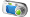 臺北亞庇市區觀光～沙巴基金局 & 水上清真寺 & 普陀寺～商場購物趣搭乘客機飛往自然純樸、潔淨與美的夏日海角樂園，風下之鄉─【沙巴Sabah】(Cahaya matahari馬來文意指陽光)。抵達後映入眼簾的是當地人的熱情笑容與親切態度。沙巴的專業導遊正在機場入境大廳等候著您的造訪。前往參觀高科技且造型優美的亞庇市圓型新地標－【沙巴基金大廈】樓高32層，由96支鋼條呈輻射狀支撐的圓體形建築，屬建築學裡非常艱困工程，世界上也只僅剩4座。隸屬沙巴基金局的敦馬士達化大廈，可說是亞庇市最顯眼的建築，從遠遠的數哩外就可以看到這座大廈，佇立在利卡(Likas)海灣。【水上清真寺】建於1977年，融合了現代建築藝術及回教伊斯蘭風格，圓頂鑲金，形成一幅美麗的圖案。【普陀寺】是當地華人的信仰中心。寺內建材多由中國進口，雕梁畫棟，景色優美，設有回廊小亭，極具中國建築特色。【商場購物趣】各種吃喝玩樂設施與應有盡有，輕鬆的享受SHOPPING樂趣與來自世界各地的人氣小吃店。宿：格蘭婆羅洲酒店 或 陽光酒店 或 查亞酒店 C’haya 或 5號酒店HOTEL N°5或 達雅酒店 或同級【航班使用】  **下為預定的航班時間，實際航班以航空公司所公佈的航班編號與飛行時間為準**【特色安排】	◆海洋渡假~暢遊東姑阿都拉曼國家海洋公園＋海洋浮潛＋海陸燒烤BBQ (含救生衣+浮潛用具)馬來西亞第一座海洋型國家公園，幅員廿五英畝，這裡是浮潛及其他水上運動的樂園，蔚藍海水，周邊的海域盡是美麗的珊瑚礁，讓人有忍不住躍入水中嬉泳的魅力，不會游泳的人也可以站在淺灘裡與魚兒嬉戲或使用島上設施。◆龍尾灣紅樹林生態樂園之旅【竹筏探索、補紅蟳、蠟染繪畫、印度煎餅及拉茶、咖哩雞烹調教學…等】、【水上活動無限暢玩(香蕉船、獨木舟、水上衝浪舨)】近距離體驗紅樹林的自然奇特生態環境、兼具娛樂與教育雙重體驗，最適合闔家大小同樂共遊，寓教於樂，動靜皆宜。◆大鼻子情聖～野生長鼻猴自然生態之旅＆神奇螢河之旅～深入雨林觀賞婆羅洲特有的長鼻猴族群(全球只在沙巴有、別處看不到)以及觀賞壯觀的螢火蟲「螢河」之旅。◆亞庇市區觀光＋歷史見證文化遺產之旅～　瞭解馬來西亞人的風俗民情及文化宗教洗禮。◆特別贈送～南洋舒壓按摩60分鐘～　讓您完全放鬆，將旅途中的各種疲勞跟著一掃而空。【酒店資訊】市區酒店格蘭婆羅洲酒店GRAND BORNEO HOTEL          網址：http://www.grandborneohotel.com/酒店樓面有17層高，設有300間現代化客房。位於亞庇最大商場之一1Borneo Hypermall旁，SPA、、保齡球館、大型電影院、美食中心、大小精品旗艦店等，休閒娛樂一應俱全。註：酒店在大廳提供免費無線網路(WIFI)連接；客房內提供免費有線網路(Cable)連接。市區酒店婆羅洲陽光酒店PAN BORNEO HOTEL             網址:http://www.panborneohotelkk.com/酒店樓面8層高，設有320間裝潢精緻的客房，舖有地毯，配有私人保險箱、無線網路、休息區，浴室配有淋浴、拖鞋和洗浴用品。另設有24小時的前臺服務。酒店位於市區外圍，近亞庇國際機場、距亞庇市中心約20分鐘車程。
註：酒店在客房內提供免費無線網路(Wifi)連接。★各酒店網路連接服務，皆由酒店提供。如遇維修、異動，以入住當日酒店公告為主，造成不便之處，敬請見諒。★【備註事項】報名付訂前，請詳細閱讀以下報名注意事項本行程最低出團人數為 10人以上(含)，以個人旅遊(MINI TOUR)型態進行，安排外站中文導遊於當地機場接機並提供全程旅遊服務。故於機場內過海關、辦理入境等相關作業均需由旅客自行處理。故於機場內過海關、辦理入境等相關作業均需由旅客自行處理。如當日出團人數不足10人，且旅客同意出發，2-9人出發須補車資差額1200元/人。安排導遊於當地與其他旅客合團、合車及合船的方式進行行程；如有不便及不允許須情事，請於出團前聲明，報價另計。本行程使用全亞洲航空之航班，可享有7公斤以內手提行李2件及每人20公斤托運行李(如超過使用額度，機場櫃檯會以每公斤為基礎收取超額費用)。本行程包裝不包含來回機上簡餐，可於機上向空服員訂購。嬰兒(未滿2歲)，亞洲航空(AK)恕不提供任何免費託運或手提行李件數及機上餐食，並與同行成人旅客抱坐於膝上搭乘。亞洲航空開票後注意事項及退票規定：不可更改航班或日期及行程、不可退票、不可更改姓名或拼音及不得加購行李公斤數，請知悉。亞洲航空取得訂位代號即完成了訂位。一旦完成訂位後，將不得取消訂購或要求退還支付款項。住宿：全程酒店設定為二人一室，此行程無自然單間(領隊或旅客)，如指定單人一間需補付單人房差(半間房費)。房型：如需求一大床、連通房、吸煙房、高或低樓層…等特殊房型，請務必收訂時先行告知，因各房型數量有限，恕無法保證一定入住，不增加售價之前提下，且最終之情況需於飯店現場辦理入住時使得確認，尚祈鑒諒。酒店：行程設定酒店皆無法指定，指定需補房差，遇酒店滿房時，以其它同或等級酒店取代之，以當團行前說明會資料公告為準。餐食：餐廳安排，此為參考，實際供應請以當地餐廳為主；中式合菜會因人數不同調整菜色及道數，有時因應季節菜色會更換，如餐食供應短缺，餐廳將會依照情況而作更換，如有不便之處，請多多包涵，謝謝。東南亞酒店近年推廣環保概念，實施客房服務不提供牙膏牙刷及拖鞋等消耗品，請旅客務必自行攜帶，另部份酒店不主動每天更換毛巾，若有需要，需請通知客房人員更換，敬請見諒。馬來西亞當地自來水水質偏黃，為當地自來水公司處理問題，但合乎當地政府標準，地區性會因下雨過後，導致該區酒店用水偏黃，敬請見諒。此行程報價僅適用本國人，持外國護照者每人需另行報價。行程設定為團體旅遊行程，為顧及旅客於出遊期間之人身安全及相關問題，於旅遊行程期間，恕無法接受脫隊之要求。購物參觀景點有：乳膠博物館、土產、巧克力，共3站。
【馬來西亞免簽證及入境注意事項】入境馬來西亞之國人須持有有效期限超過六個月以上的中華民國護照及30日內之回程機票或前往第三國機票，可免簽證入境觀光30天。(得依入境時移民官於護照上的註記為準)停留馬來西亞期間足夠財力證明，依規定每日100美金或等值外幣、信用卡。馬來西亞為單一國籍制國家，不認可雙重國籍。(使用2本不同國家護照入境馬國，倘移民官員察覺，會遭拒絕入境，進出馬來西亞務必使用同一本護照，若無法順利入境馬國或遭遣返，概由旅客負全責。)馬來西亞海關規定懷孕20週以上(含)的孕婦不得入境，懷孕20週以下欲前往者，請務必至醫院開立英文適航證明，方能入境。(此屬私人因素，報名時務必主動告知服務人員並配合相關規定，因違反規定而不能入境者，得由旅客自行負責) 敬請特別注意入境相關事項，不符免簽證規定者，機場移民官員有權拒絕免簽入境(得以原機遣返)。及被他國移民局遣返留下不良記錄，影響再次入境馬來西亞及新加坡。本行程所載之護照、簽證相關規定，對象均為持中華民國護照出境之旅客，若貴賓持他國護照，請先自行查明相關規定，務必報名收訂時並請告知您的服務人員。相關資訊請查詢：內政部入出國及移民署全球資訊網【小費說明】東南亞國家與台灣的國情相比有些許的不同，小費的給予是觀光地區的例行的慣例與國際禮儀，以下為參考建議小費：行李小費：每次每件酒店行李員小費-馬幣RM3元(約NT30)。床頭小費：每日酒店客房清理員小費-馬幣RM3元(約NT30)。額外小費：如住宿酒店有額外請服務生服務時，每次可給予服務生小費-馬幣RM3元(約NT30)。SPA之芳療師小費：每位服務約-馬幣RM10元(約NT100)。各自費行程小費：請依照合約內容或詢問導遊而定。隨團服務人員小費：本行程10~15人及無領隊隨團服務之團體，導遊小費NT 200 每人/每天為準。隨團服務人員小費：本行程2-9人(含)以下及無領隊隨團服務之團體，導遊小費NT 300 每人/每天為準。【行程說明】臺北亞庇市區觀光～沙巴基金局 & 水上清真寺 & 普陀寺～商場購物趣搭乘客機飛往自然純樸、潔淨與美的夏日海角樂園，風下之鄉─【沙巴Sabah】(Cahaya matahari馬來文意指陽光)。抵達後映入眼簾的是當地人的熱情笑容與親切態度。沙巴的專業導遊正在機場入境大廳等候著您的造訪。前往參觀高科技且造型優美的亞庇市圓型新地標－【沙巴基金大廈】樓高32層，由96支鋼條呈輻射狀支撐的圓體形建築，屬建築學裡非常艱困工程，世界上也只僅剩4座。隸屬沙巴基金局的敦馬士達化大廈，可說是亞庇市最顯眼的建築，從遠遠的數哩外就可以看到這座大廈，佇立在利卡(Likas)海灣。【水上清真寺】建於1977年，融合了現代建築藝術及回教伊斯蘭風格，圓頂鑲金，形成一幅美麗的圖案。【普陀寺】是當地華人的信仰中心。寺內建材多由中國進口，雕梁畫棟，景色優美，設有回廊小亭，極具中國建築特色。【商場購物趣】各種吃喝玩樂設施與應有盡有，輕鬆的享受SHOPPING樂趣與來自世界各地的人氣小吃店。宿：格蘭婆羅洲酒店 或 陽光酒店 或 查亞酒店 C’haya 或 5號酒店HOTEL N°5或 達雅酒店 或同級【航班使用】  **下為預定的航班時間，實際航班以航空公司所公佈的航班編號與飛行時間為準**【特色安排】	◆海洋渡假~暢遊東姑阿都拉曼國家海洋公園＋海洋浮潛＋海陸燒烤BBQ (含救生衣+浮潛用具)馬來西亞第一座海洋型國家公園，幅員廿五英畝，這裡是浮潛及其他水上運動的樂園，蔚藍海水，周邊的海域盡是美麗的珊瑚礁，讓人有忍不住躍入水中嬉泳的魅力，不會游泳的人也可以站在淺灘裡與魚兒嬉戲或使用島上設施。◆龍尾灣紅樹林生態樂園之旅【竹筏探索、補紅蟳、蠟染繪畫、印度煎餅及拉茶、咖哩雞烹調教學…等】、【水上活動無限暢玩(香蕉船、獨木舟、水上衝浪舨)】近距離體驗紅樹林的自然奇特生態環境、兼具娛樂與教育雙重體驗，最適合闔家大小同樂共遊，寓教於樂，動靜皆宜。◆大鼻子情聖～野生長鼻猴自然生態之旅＆神奇螢河之旅～深入雨林觀賞婆羅洲特有的長鼻猴族群(全球只在沙巴有、別處看不到)以及觀賞壯觀的螢火蟲「螢河」之旅。◆亞庇市區觀光＋歷史見證文化遺產之旅～　瞭解馬來西亞人的風俗民情及文化宗教洗禮。◆特別贈送～南洋舒壓按摩60分鐘～　讓您完全放鬆，將旅途中的各種疲勞跟著一掃而空。【酒店資訊】市區酒店格蘭婆羅洲酒店GRAND BORNEO HOTEL          網址：http://www.grandborneohotel.com/酒店樓面有17層高，設有300間現代化客房。位於亞庇最大商場之一1Borneo Hypermall旁，SPA、、保齡球館、大型電影院、美食中心、大小精品旗艦店等，休閒娛樂一應俱全。註：酒店在大廳提供免費無線網路(WIFI)連接；客房內提供免費有線網路(Cable)連接。市區酒店婆羅洲陽光酒店PAN BORNEO HOTEL             網址:http://www.panborneohotelkk.com/酒店樓面8層高，設有320間裝潢精緻的客房，舖有地毯，配有私人保險箱、無線網路、休息區，浴室配有淋浴、拖鞋和洗浴用品。另設有24小時的前臺服務。酒店位於市區外圍，近亞庇國際機場、距亞庇市中心約20分鐘車程。
註：酒店在客房內提供免費無線網路(Wifi)連接。★各酒店網路連接服務，皆由酒店提供。如遇維修、異動，以入住當日酒店公告為主，造成不便之處，敬請見諒。★【備註事項】報名付訂前，請詳細閱讀以下報名注意事項本行程最低出團人數為 10人以上(含)，以個人旅遊(MINI TOUR)型態進行，安排外站中文導遊於當地機場接機並提供全程旅遊服務。故於機場內過海關、辦理入境等相關作業均需由旅客自行處理。故於機場內過海關、辦理入境等相關作業均需由旅客自行處理。如當日出團人數不足10人，且旅客同意出發，2-9人出發須補車資差額1200元/人。安排導遊於當地與其他旅客合團、合車及合船的方式進行行程；如有不便及不允許須情事，請於出團前聲明，報價另計。本行程使用全亞洲航空之航班，可享有7公斤以內手提行李2件及每人20公斤托運行李(如超過使用額度，機場櫃檯會以每公斤為基礎收取超額費用)。本行程包裝不包含來回機上簡餐，可於機上向空服員訂購。嬰兒(未滿2歲)，亞洲航空(AK)恕不提供任何免費託運或手提行李件數及機上餐食，並與同行成人旅客抱坐於膝上搭乘。亞洲航空開票後注意事項及退票規定：不可更改航班或日期及行程、不可退票、不可更改姓名或拼音及不得加購行李公斤數，請知悉。亞洲航空取得訂位代號即完成了訂位。一旦完成訂位後，將不得取消訂購或要求退還支付款項。住宿：全程酒店設定為二人一室，此行程無自然單間(領隊或旅客)，如指定單人一間需補付單人房差(半間房費)。房型：如需求一大床、連通房、吸煙房、高或低樓層…等特殊房型，請務必收訂時先行告知，因各房型數量有限，恕無法保證一定入住，不增加售價之前提下，且最終之情況需於飯店現場辦理入住時使得確認，尚祈鑒諒。酒店：行程設定酒店皆無法指定，指定需補房差，遇酒店滿房時，以其它同或等級酒店取代之，以當團行前說明會資料公告為準。餐食：餐廳安排，此為參考，實際供應請以當地餐廳為主；中式合菜會因人數不同調整菜色及道數，有時因應季節菜色會更換，如餐食供應短缺，餐廳將會依照情況而作更換，如有不便之處，請多多包涵，謝謝。東南亞酒店近年推廣環保概念，實施客房服務不提供牙膏牙刷及拖鞋等消耗品，請旅客務必自行攜帶，另部份酒店不主動每天更換毛巾，若有需要，需請通知客房人員更換，敬請見諒。馬來西亞當地自來水水質偏黃，為當地自來水公司處理問題，但合乎當地政府標準，地區性會因下雨過後，導致該區酒店用水偏黃，敬請見諒。此行程報價僅適用本國人，持外國護照者每人需另行報價。行程設定為團體旅遊行程，為顧及旅客於出遊期間之人身安全及相關問題，於旅遊行程期間，恕無法接受脫隊之要求。購物參觀景點有：乳膠博物館、土產、巧克力，共3站。
【馬來西亞免簽證及入境注意事項】入境馬來西亞之國人須持有有效期限超過六個月以上的中華民國護照及30日內之回程機票或前往第三國機票，可免簽證入境觀光30天。(得依入境時移民官於護照上的註記為準)停留馬來西亞期間足夠財力證明，依規定每日100美金或等值外幣、信用卡。馬來西亞為單一國籍制國家，不認可雙重國籍。(使用2本不同國家護照入境馬國，倘移民官員察覺，會遭拒絕入境，進出馬來西亞務必使用同一本護照，若無法順利入境馬國或遭遣返，概由旅客負全責。)馬來西亞海關規定懷孕20週以上(含)的孕婦不得入境，懷孕20週以下欲前往者，請務必至醫院開立英文適航證明，方能入境。(此屬私人因素，報名時務必主動告知服務人員並配合相關規定，因違反規定而不能入境者，得由旅客自行負責) 敬請特別注意入境相關事項，不符免簽證規定者，機場移民官員有權拒絕免簽入境(得以原機遣返)。及被他國移民局遣返留下不良記錄，影響再次入境馬來西亞及新加坡。本行程所載之護照、簽證相關規定，對象均為持中華民國護照出境之旅客，若貴賓持他國護照，請先自行查明相關規定，務必報名收訂時並請告知您的服務人員。相關資訊請查詢：內政部入出國及移民署全球資訊網【小費說明】東南亞國家與台灣的國情相比有些許的不同，小費的給予是觀光地區的例行的慣例與國際禮儀，以下為參考建議小費：行李小費：每次每件酒店行李員小費-馬幣RM3元(約NT30)。床頭小費：每日酒店客房清理員小費-馬幣RM3元(約NT30)。額外小費：如住宿酒店有額外請服務生服務時，每次可給予服務生小費-馬幣RM3元(約NT30)。SPA之芳療師小費：每位服務約-馬幣RM10元(約NT100)。各自費行程小費：請依照合約內容或詢問導遊而定。隨團服務人員小費：本行程10~15人及無領隊隨團服務之團體，導遊小費NT 200 每人/每天為準。隨團服務人員小費：本行程2-9人(含)以下及無領隊隨團服務之團體，導遊小費NT 300 每人/每天為準。【行程說明】臺北亞庇市區觀光～沙巴基金局 & 水上清真寺 & 普陀寺～商場購物趣搭乘客機飛往自然純樸、潔淨與美的夏日海角樂園，風下之鄉─【沙巴Sabah】(Cahaya matahari馬來文意指陽光)。抵達後映入眼簾的是當地人的熱情笑容與親切態度。沙巴的專業導遊正在機場入境大廳等候著您的造訪。前往參觀高科技且造型優美的亞庇市圓型新地標－【沙巴基金大廈】樓高32層，由96支鋼條呈輻射狀支撐的圓體形建築，屬建築學裡非常艱困工程，世界上也只僅剩4座。隸屬沙巴基金局的敦馬士達化大廈，可說是亞庇市最顯眼的建築，從遠遠的數哩外就可以看到這座大廈，佇立在利卡(Likas)海灣。【水上清真寺】建於1977年，融合了現代建築藝術及回教伊斯蘭風格，圓頂鑲金，形成一幅美麗的圖案。【普陀寺】是當地華人的信仰中心。寺內建材多由中國進口，雕梁畫棟，景色優美，設有回廊小亭，極具中國建築特色。【商場購物趣】各種吃喝玩樂設施與應有盡有，輕鬆的享受SHOPPING樂趣與來自世界各地的人氣小吃店。宿：格蘭婆羅洲酒店 或 陽光酒店 或 查亞酒店 C’haya 或 5號酒店HOTEL N°5或 達雅酒店 或同級早餐：XXX午餐：XXX(不含機上簡餐)晚餐：酒店內用自助餐或套餐
龍尾灣紅樹林生態樂園之旅【亞達竹筏探索、補紅蟳、蠟染繪畫DIY、印度煎餅及拉茶、咖哩雞烹調教學、水上活動無限暢玩(香蕉船、獨木舟、水上衝浪舨)】大鼻子情聖～野生長鼻猴自然生態之旅 (全球只在沙巴有、別處看不到哦!!)
熱帶雨林探祕－馬來茶點下午茶－窺探婆羅洲島、野生長鼻猴自然生態－美麗螢火蟲~螢河遊之旅帶著雀躍的心情，隨著導遊前往市郊擁有美麗沙灘、龐大豐富的【龍尾灣紅樹林自然生態樂園】。
沙巴的午後是寧靜的，毫無城市中的喧囂，彷彿身在伊甸園般輕鬆自在，我們先穿越紅樹林搭乘獨特的亞達竹筏探索沿岸，竟是生長茂盛青蔥的紅樹林群。紅樹林流域可以免費體驗獨木舟、香蕉船；海灘區則免費提供小的衝浪板，玩累了?!，還可以在樹林間找張舒適的吊床，小憩一下渡過悠閒時光，小朋友們也可在樹林間驚奇的發現小松鼠等野生動物。午餐時，樂園更精心安排了馬來傳統鄉村風味料理-咖哩雞烹調教學，讓您可以品嘗之餘和體驗學習馬來咖哩如何烹煮。
另外來到此，還能充分體驗到馬來西亞當地文化，玩蠟染、吹箭、刺青彩繪(約一周就會消失)…等，園區亦準備了道地的馬來下午茶點-印度煎餅及拉茶，讓您一面欣賞河水天一色美景一面品嚐，這就是最大的生活享受吧，動靜皆宜，樂不思蜀。
★紅樹林之旅小提示：
1.建議攜帶雨具或防水薄外套以便不時之需。2.建議準備泳衣、毛巾、拖鞋、防水相機、防曬油、飲用水、替換衣物、太陽眼鏡等物品，不宜攜帶貴重物品。
3.東南亞天氣炎熱，郊外地區易有蚊蟲，請旅客自備防蚊蟲液。4.紅樹林園內提供之活動設施會不定期保養維護關閉，以當天入園公告為準，因部份設施未開放造成不便之處，敬請見諒。5.咖哩雞烹調教學，有時因應季節菜色會更換，樂園將會依照情況而作更換調整，如有不便之處，敬請見諒。午後專車前往長鼻猴生態區，我們先享用【傳統馬來茶點】。隨後搭乘電動小艇展開神秘刺激的【熱帶雨林河川之旅】，隨後專業導遊將為您一一介紹兩岸幽密深野的熱帶原始雨林，一窺只有生長在婆羅洲島瀕臨絕種的長鼻猴，雄性的長鼻猴，下垂的巨鼻、粗腰、白尾，身邊圍繞一批傾慕牠的雌行伴侶。沿途經溼地、沼澤、叢林，經專業導遊的生態解說並追蹤婆羅洲特有長鼻猴之族群，望遠鏡下的世界充滿驚奇。在一連串驚喜獨特的熱帶叢林河川之旅後，返回碼頭餐廳享用非常非常道地的原住民馬來風味餐，各式各樣的原住民香料佳餚，讓您忍不住多吃了許多。等待夜幕升起，展開另一讓您感嘆大自然神奇造物的美景，搭乘小艇【夜遊螢河】行程，林間螢光點點輝映夜空點點星光，那由螢火蟲佈滿河邊整排的樹林，那種天然的聖誕樹會讓您為之驚奇！頓時感到大自然造物的神奇及別有一番情趣。★長鼻猴之旅小提示：
1.前往紅樹林觀賞長鼻猴時，可自行準備望遠鏡，為了您的安全請務必一定要穿著救生衣。
2.長鼻猴熱帶雨林探祕之行程，會依當天旅客的流量來決定所搭乘船的大小，恕無法指定。
3.如遇雨天則無法安排觀賞到螢火蟲，使用無法退費，得依現場公佈為準，敬請見諒。4.本日因路程問題，晚餐若安排於返回市區享用，則時間過晚，故就近安排於當地享用；唯當地僅能安排簡易式晚餐，若有不盡理想之處，敬請貴賓包涵見諒。
5.東南亞天氣炎熱，郊外地區易有蚊蟲，請旅客自備防蚊蟲液。宿：格蘭婆羅洲酒店 或 陽光酒店 或 查亞酒店 C'haya 或 5號酒店HOTEL N°5或 達雅酒店 或同級龍尾灣紅樹林生態樂園之旅【亞達竹筏探索、補紅蟳、蠟染繪畫DIY、印度煎餅及拉茶、咖哩雞烹調教學、水上活動無限暢玩(香蕉船、獨木舟、水上衝浪舨)】大鼻子情聖～野生長鼻猴自然生態之旅 (全球只在沙巴有、別處看不到哦!!)
熱帶雨林探祕－馬來茶點下午茶－窺探婆羅洲島、野生長鼻猴自然生態－美麗螢火蟲~螢河遊之旅帶著雀躍的心情，隨著導遊前往市郊擁有美麗沙灘、龐大豐富的【龍尾灣紅樹林自然生態樂園】。
沙巴的午後是寧靜的，毫無城市中的喧囂，彷彿身在伊甸園般輕鬆自在，我們先穿越紅樹林搭乘獨特的亞達竹筏探索沿岸，竟是生長茂盛青蔥的紅樹林群。紅樹林流域可以免費體驗獨木舟、香蕉船；海灘區則免費提供小的衝浪板，玩累了?!，還可以在樹林間找張舒適的吊床，小憩一下渡過悠閒時光，小朋友們也可在樹林間驚奇的發現小松鼠等野生動物。午餐時，樂園更精心安排了馬來傳統鄉村風味料理-咖哩雞烹調教學，讓您可以品嘗之餘和體驗學習馬來咖哩如何烹煮。
另外來到此，還能充分體驗到馬來西亞當地文化，玩蠟染、吹箭、刺青彩繪(約一周就會消失)…等，園區亦準備了道地的馬來下午茶點-印度煎餅及拉茶，讓您一面欣賞河水天一色美景一面品嚐，這就是最大的生活享受吧，動靜皆宜，樂不思蜀。
★紅樹林之旅小提示：
1.建議攜帶雨具或防水薄外套以便不時之需。2.建議準備泳衣、毛巾、拖鞋、防水相機、防曬油、飲用水、替換衣物、太陽眼鏡等物品，不宜攜帶貴重物品。
3.東南亞天氣炎熱，郊外地區易有蚊蟲，請旅客自備防蚊蟲液。4.紅樹林園內提供之活動設施會不定期保養維護關閉，以當天入園公告為準，因部份設施未開放造成不便之處，敬請見諒。5.咖哩雞烹調教學，有時因應季節菜色會更換，樂園將會依照情況而作更換調整，如有不便之處，敬請見諒。午後專車前往長鼻猴生態區，我們先享用【傳統馬來茶點】。隨後搭乘電動小艇展開神秘刺激的【熱帶雨林河川之旅】，隨後專業導遊將為您一一介紹兩岸幽密深野的熱帶原始雨林，一窺只有生長在婆羅洲島瀕臨絕種的長鼻猴，雄性的長鼻猴，下垂的巨鼻、粗腰、白尾，身邊圍繞一批傾慕牠的雌行伴侶。沿途經溼地、沼澤、叢林，經專業導遊的生態解說並追蹤婆羅洲特有長鼻猴之族群，望遠鏡下的世界充滿驚奇。在一連串驚喜獨特的熱帶叢林河川之旅後，返回碼頭餐廳享用非常非常道地的原住民馬來風味餐，各式各樣的原住民香料佳餚，讓您忍不住多吃了許多。等待夜幕升起，展開另一讓您感嘆大自然神奇造物的美景，搭乘小艇【夜遊螢河】行程，林間螢光點點輝映夜空點點星光，那由螢火蟲佈滿河邊整排的樹林，那種天然的聖誕樹會讓您為之驚奇！頓時感到大自然造物的神奇及別有一番情趣。★長鼻猴之旅小提示：
1.前往紅樹林觀賞長鼻猴時，可自行準備望遠鏡，為了您的安全請務必一定要穿著救生衣。
2.長鼻猴熱帶雨林探祕之行程，會依當天旅客的流量來決定所搭乘船的大小，恕無法指定。
3.如遇雨天則無法安排觀賞到螢火蟲，使用無法退費，得依現場公佈為準，敬請見諒。4.本日因路程問題，晚餐若安排於返回市區享用，則時間過晚，故就近安排於當地享用；唯當地僅能安排簡易式晚餐，若有不盡理想之處，敬請貴賓包涵見諒。
5.東南亞天氣炎熱，郊外地區易有蚊蟲，請旅客自備防蚊蟲液。宿：格蘭婆羅洲酒店 或 陽光酒店 或 查亞酒店 C'haya 或 5號酒店HOTEL N°5或 達雅酒店 或同級龍尾灣紅樹林生態樂園之旅【亞達竹筏探索、補紅蟳、蠟染繪畫DIY、印度煎餅及拉茶、咖哩雞烹調教學、水上活動無限暢玩(香蕉船、獨木舟、水上衝浪舨)】大鼻子情聖～野生長鼻猴自然生態之旅 (全球只在沙巴有、別處看不到哦!!)
熱帶雨林探祕－馬來茶點下午茶－窺探婆羅洲島、野生長鼻猴自然生態－美麗螢火蟲~螢河遊之旅帶著雀躍的心情，隨著導遊前往市郊擁有美麗沙灘、龐大豐富的【龍尾灣紅樹林自然生態樂園】。
沙巴的午後是寧靜的，毫無城市中的喧囂，彷彿身在伊甸園般輕鬆自在，我們先穿越紅樹林搭乘獨特的亞達竹筏探索沿岸，竟是生長茂盛青蔥的紅樹林群。紅樹林流域可以免費體驗獨木舟、香蕉船；海灘區則免費提供小的衝浪板，玩累了?!，還可以在樹林間找張舒適的吊床，小憩一下渡過悠閒時光，小朋友們也可在樹林間驚奇的發現小松鼠等野生動物。午餐時，樂園更精心安排了馬來傳統鄉村風味料理-咖哩雞烹調教學，讓您可以品嘗之餘和體驗學習馬來咖哩如何烹煮。
另外來到此，還能充分體驗到馬來西亞當地文化，玩蠟染、吹箭、刺青彩繪(約一周就會消失)…等，園區亦準備了道地的馬來下午茶點-印度煎餅及拉茶，讓您一面欣賞河水天一色美景一面品嚐，這就是最大的生活享受吧，動靜皆宜，樂不思蜀。
★紅樹林之旅小提示：
1.建議攜帶雨具或防水薄外套以便不時之需。2.建議準備泳衣、毛巾、拖鞋、防水相機、防曬油、飲用水、替換衣物、太陽眼鏡等物品，不宜攜帶貴重物品。
3.東南亞天氣炎熱，郊外地區易有蚊蟲，請旅客自備防蚊蟲液。4.紅樹林園內提供之活動設施會不定期保養維護關閉，以當天入園公告為準，因部份設施未開放造成不便之處，敬請見諒。5.咖哩雞烹調教學，有時因應季節菜色會更換，樂園將會依照情況而作更換調整，如有不便之處，敬請見諒。午後專車前往長鼻猴生態區，我們先享用【傳統馬來茶點】。隨後搭乘電動小艇展開神秘刺激的【熱帶雨林河川之旅】，隨後專業導遊將為您一一介紹兩岸幽密深野的熱帶原始雨林，一窺只有生長在婆羅洲島瀕臨絕種的長鼻猴，雄性的長鼻猴，下垂的巨鼻、粗腰、白尾，身邊圍繞一批傾慕牠的雌行伴侶。沿途經溼地、沼澤、叢林，經專業導遊的生態解說並追蹤婆羅洲特有長鼻猴之族群，望遠鏡下的世界充滿驚奇。在一連串驚喜獨特的熱帶叢林河川之旅後，返回碼頭餐廳享用非常非常道地的原住民馬來風味餐，各式各樣的原住民香料佳餚，讓您忍不住多吃了許多。等待夜幕升起，展開另一讓您感嘆大自然神奇造物的美景，搭乘小艇【夜遊螢河】行程，林間螢光點點輝映夜空點點星光，那由螢火蟲佈滿河邊整排的樹林，那種天然的聖誕樹會讓您為之驚奇！頓時感到大自然造物的神奇及別有一番情趣。★長鼻猴之旅小提示：
1.前往紅樹林觀賞長鼻猴時，可自行準備望遠鏡，為了您的安全請務必一定要穿著救生衣。
2.長鼻猴熱帶雨林探祕之行程，會依當天旅客的流量來決定所搭乘船的大小，恕無法指定。
3.如遇雨天則無法安排觀賞到螢火蟲，使用無法退費，得依現場公佈為準，敬請見諒。4.本日因路程問題，晚餐若安排於返回市區享用，則時間過晚，故就近安排於當地享用；唯當地僅能安排簡易式晚餐，若有不盡理想之處，敬請貴賓包涵見諒。
5.東南亞天氣炎熱，郊外地區易有蚊蟲，請旅客自備防蚊蟲液。宿：格蘭婆羅洲酒店 或 陽光酒店 或 查亞酒店 C'haya 或 5號酒店HOTEL N°5或 達雅酒店 或同級早餐：酒店內享用午餐：龍尾灣馬來式風味餐晚餐：馬來鄉村風味晚餐+汽水飲料暢飲+螃蟹每桌1.5公斤東姑阿都拉曼．海洋公園全日逍遙遊【海洋浮潛、觀賞熱帶魚(免費提供蛙鏡、呼吸管、救生衣)+豪華海陸BBQ、 湯品、南洋糕點、水果吧、冰涼飲料】～
特別贈送～【南洋舒壓按摩60分鐘】早餐後懷著無比興奮的心情登上動力船隨即遠離塵囂，前往【東姑阿都拉曼國家公園】，潔白細沙、小森林世界上少有的無污染海洋世界、海洋生態保護區聚集最多熱帶魚享受迷人潔淨的海灘，也是活動區域最大、環境幽美、清澈如水晶的海水，是最佳浮潛的熱帶島嶼，肉眼即可見著的透澈海底美麗珊瑚，您可要把握這難有的機會喔！水質純淨的海洋國家公園，清晰可見的魚群就在我們的腳下。豔陽高照雲淡風輕的時光，總是讓人忍不住想要投入大自然的懷抱。航抵水質純淨的東姑阿都拉曼國家公園，當足浸沁涼的海水時，清晰可見熱帶魚群就悠遊在我們的腳趾間。當豔陽高照、雲淡風輕、水波不興的時候，總是讓人有一股想要躍入海中的衝動…這時候，妳可別忘了穿上性感泳衣，扮演最佳女主角喔（※請務必穿著救生衣）！同時間我們也為您免費提供了浮潛用具，您可以配戴齊全後再下海與熱帶魚兒玩親親或悠遊於清澈的海域欣賞繽紛的珊瑚礁群。

歡樂的時光總是稍縱易逝---近正午時分，一陣陣香噴噴的BBQ燒烤香氣正誘惑著我們…螃蟹、蝦蝦、沙爹、烤雞翅， 湯品、南洋糕點、水果吧、冰涼飲料…等海陸鮮味已經迫不及待的等候大夥開懷享用呢！大口啜飲冰涼飲料再配上沙巴著名的燒烤風味，人間美味豈能錯過？盡興之後，於過午時刻懷著依依不捨的心情搭船返回市區。★海島浮潛玩水一日遊小提示： 
1.天氣炎熱，別忘了攜帶您的太陽眼鏡及防曬用品出門。2.請旅客自備泳衣、毛巾、防水相機、防曬乳、飲用水、替換衣物，不宜攜帶貴重物品。3.穿尺寸適中的拖鞋或珊瑚礁鞋，不要穿戴首飾。4.為了您的安全參與水上活動時，請務必要穿著救生衣，並聽從活動人員指示。5.自費項目的所有水上活動均存在一定危險性，旅客應自行評估本身的健康狀況或於出發前諮詢醫生意見是否適合參與。海島自費動力水上活動與設施 參考價目表 
(售價僅供參考，依匯率調整，屆時以當地牌價為準)【特別贈送~南洋舒壓按摩60分鐘】特別安排沙巴傳統南洋風SPA館，由肩頸開始做全身舒壓按摩，讓您完全放鬆，將旅途中的各種疲勞跟著一掃而空。★南洋舒壓按摩小提醒：1.SPA按摩師小費，每人每次馬幣10元 (新台幣100元)。2.此按摩行程屬贈送活動，放棄行程者，恕不可轉讓或退費。。3.12歲以下小孩參團，顧及骨骼仍於成長發育階段，恕不接受安排舒壓按摩療程。宿：格蘭婆羅洲酒店 或 陽光酒店 或 查亞酒店 C'haya 或 5號酒店HOTEL N°5或 達雅酒店 或同級東姑阿都拉曼．海洋公園全日逍遙遊【海洋浮潛、觀賞熱帶魚(免費提供蛙鏡、呼吸管、救生衣)+豪華海陸BBQ、 湯品、南洋糕點、水果吧、冰涼飲料】～
特別贈送～【南洋舒壓按摩60分鐘】早餐後懷著無比興奮的心情登上動力船隨即遠離塵囂，前往【東姑阿都拉曼國家公園】，潔白細沙、小森林世界上少有的無污染海洋世界、海洋生態保護區聚集最多熱帶魚享受迷人潔淨的海灘，也是活動區域最大、環境幽美、清澈如水晶的海水，是最佳浮潛的熱帶島嶼，肉眼即可見著的透澈海底美麗珊瑚，您可要把握這難有的機會喔！水質純淨的海洋國家公園，清晰可見的魚群就在我們的腳下。豔陽高照雲淡風輕的時光，總是讓人忍不住想要投入大自然的懷抱。航抵水質純淨的東姑阿都拉曼國家公園，當足浸沁涼的海水時，清晰可見熱帶魚群就悠遊在我們的腳趾間。當豔陽高照、雲淡風輕、水波不興的時候，總是讓人有一股想要躍入海中的衝動…這時候，妳可別忘了穿上性感泳衣，扮演最佳女主角喔（※請務必穿著救生衣）！同時間我們也為您免費提供了浮潛用具，您可以配戴齊全後再下海與熱帶魚兒玩親親或悠遊於清澈的海域欣賞繽紛的珊瑚礁群。

歡樂的時光總是稍縱易逝---近正午時分，一陣陣香噴噴的BBQ燒烤香氣正誘惑著我們…螃蟹、蝦蝦、沙爹、烤雞翅， 湯品、南洋糕點、水果吧、冰涼飲料…等海陸鮮味已經迫不及待的等候大夥開懷享用呢！大口啜飲冰涼飲料再配上沙巴著名的燒烤風味，人間美味豈能錯過？盡興之後，於過午時刻懷著依依不捨的心情搭船返回市區。★海島浮潛玩水一日遊小提示： 
1.天氣炎熱，別忘了攜帶您的太陽眼鏡及防曬用品出門。2.請旅客自備泳衣、毛巾、防水相機、防曬乳、飲用水、替換衣物，不宜攜帶貴重物品。3.穿尺寸適中的拖鞋或珊瑚礁鞋，不要穿戴首飾。4.為了您的安全參與水上活動時，請務必要穿著救生衣，並聽從活動人員指示。5.自費項目的所有水上活動均存在一定危險性，旅客應自行評估本身的健康狀況或於出發前諮詢醫生意見是否適合參與。海島自費動力水上活動與設施 參考價目表 
(售價僅供參考，依匯率調整，屆時以當地牌價為準)【特別贈送~南洋舒壓按摩60分鐘】特別安排沙巴傳統南洋風SPA館，由肩頸開始做全身舒壓按摩，讓您完全放鬆，將旅途中的各種疲勞跟著一掃而空。★南洋舒壓按摩小提醒：1.SPA按摩師小費，每人每次馬幣10元 (新台幣100元)。2.此按摩行程屬贈送活動，放棄行程者，恕不可轉讓或退費。。3.12歲以下小孩參團，顧及骨骼仍於成長發育階段，恕不接受安排舒壓按摩療程。宿：格蘭婆羅洲酒店 或 陽光酒店 或 查亞酒店 C'haya 或 5號酒店HOTEL N°5或 達雅酒店 或同級東姑阿都拉曼．海洋公園全日逍遙遊【海洋浮潛、觀賞熱帶魚(免費提供蛙鏡、呼吸管、救生衣)+豪華海陸BBQ、 湯品、南洋糕點、水果吧、冰涼飲料】～
特別贈送～【南洋舒壓按摩60分鐘】早餐後懷著無比興奮的心情登上動力船隨即遠離塵囂，前往【東姑阿都拉曼國家公園】，潔白細沙、小森林世界上少有的無污染海洋世界、海洋生態保護區聚集最多熱帶魚享受迷人潔淨的海灘，也是活動區域最大、環境幽美、清澈如水晶的海水，是最佳浮潛的熱帶島嶼，肉眼即可見著的透澈海底美麗珊瑚，您可要把握這難有的機會喔！水質純淨的海洋國家公園，清晰可見的魚群就在我們的腳下。豔陽高照雲淡風輕的時光，總是讓人忍不住想要投入大自然的懷抱。航抵水質純淨的東姑阿都拉曼國家公園，當足浸沁涼的海水時，清晰可見熱帶魚群就悠遊在我們的腳趾間。當豔陽高照、雲淡風輕、水波不興的時候，總是讓人有一股想要躍入海中的衝動…這時候，妳可別忘了穿上性感泳衣，扮演最佳女主角喔（※請務必穿著救生衣）！同時間我們也為您免費提供了浮潛用具，您可以配戴齊全後再下海與熱帶魚兒玩親親或悠遊於清澈的海域欣賞繽紛的珊瑚礁群。

歡樂的時光總是稍縱易逝---近正午時分，一陣陣香噴噴的BBQ燒烤香氣正誘惑著我們…螃蟹、蝦蝦、沙爹、烤雞翅， 湯品、南洋糕點、水果吧、冰涼飲料…等海陸鮮味已經迫不及待的等候大夥開懷享用呢！大口啜飲冰涼飲料再配上沙巴著名的燒烤風味，人間美味豈能錯過？盡興之後，於過午時刻懷著依依不捨的心情搭船返回市區。★海島浮潛玩水一日遊小提示： 
1.天氣炎熱，別忘了攜帶您的太陽眼鏡及防曬用品出門。2.請旅客自備泳衣、毛巾、防水相機、防曬乳、飲用水、替換衣物，不宜攜帶貴重物品。3.穿尺寸適中的拖鞋或珊瑚礁鞋，不要穿戴首飾。4.為了您的安全參與水上活動時，請務必要穿著救生衣，並聽從活動人員指示。5.自費項目的所有水上活動均存在一定危險性，旅客應自行評估本身的健康狀況或於出發前諮詢醫生意見是否適合參與。海島自費動力水上活動與設施 參考價目表 
(售價僅供參考，依匯率調整，屆時以當地牌價為準)【特別贈送~南洋舒壓按摩60分鐘】特別安排沙巴傳統南洋風SPA館，由肩頸開始做全身舒壓按摩，讓您完全放鬆，將旅途中的各種疲勞跟著一掃而空。★南洋舒壓按摩小提醒：1.SPA按摩師小費，每人每次馬幣10元 (新台幣100元)。2.此按摩行程屬贈送活動，放棄行程者，恕不可轉讓或退費。。3.12歲以下小孩參團，顧及骨骼仍於成長發育階段，恕不接受安排舒壓按摩療程。宿：格蘭婆羅洲酒店 或 陽光酒店 或 查亞酒店 C'haya 或 5號酒店HOTEL N°5或 達雅酒店 或同級早餐：酒店內享用午餐：海陸燒烤+馬來糕水果飲料晚餐：海鮮風味餐
+清蒸鮮蝦及清蒸螃蟹全日自由活動~歡樂時光（可自選各項自費活動，報價請參考附件自費表）今早享受一個沒有晨喚的早晨，揉揉睡眼，窗外盡是海天一色，美景當前可千萬別磋跎光陰！相約前往餐廳享用豐盛的早餐。餐後您可再次返回房間好好睡個大頭覺，或可前往泳池好好的運動一番，享受那種健康悠閒的日光浴。或自費參加我們安排的各項自費活動，我們將隨時為您提供親切的服務及您所需自費旅遊活動內容的相關資訊與解說。自費行程參考價目表 (售價僅供參考，依匯率調整，屆時以當地牌價為準)
宿：格蘭婆羅洲酒店 或 陽光酒店 或 查亞酒店 C’haya 或 5號酒店HOTEL N°5或 達雅酒店 或同級全日自由活動~歡樂時光（可自選各項自費活動，報價請參考附件自費表）今早享受一個沒有晨喚的早晨，揉揉睡眼，窗外盡是海天一色，美景當前可千萬別磋跎光陰！相約前往餐廳享用豐盛的早餐。餐後您可再次返回房間好好睡個大頭覺，或可前往泳池好好的運動一番，享受那種健康悠閒的日光浴。或自費參加我們安排的各項自費活動，我們將隨時為您提供親切的服務及您所需自費旅遊活動內容的相關資訊與解說。自費行程參考價目表 (售價僅供參考，依匯率調整，屆時以當地牌價為準)
宿：格蘭婆羅洲酒店 或 陽光酒店 或 查亞酒店 C’haya 或 5號酒店HOTEL N°5或 達雅酒店 或同級全日自由活動~歡樂時光（可自選各項自費活動，報價請參考附件自費表）今早享受一個沒有晨喚的早晨，揉揉睡眼，窗外盡是海天一色，美景當前可千萬別磋跎光陰！相約前往餐廳享用豐盛的早餐。餐後您可再次返回房間好好睡個大頭覺，或可前往泳池好好的運動一番，享受那種健康悠閒的日光浴。或自費參加我們安排的各項自費活動，我們將隨時為您提供親切的服務及您所需自費旅遊活動內容的相關資訊與解說。自費行程參考價目表 (售價僅供參考，依匯率調整，屆時以當地牌價為準)
宿：格蘭婆羅洲酒店 或 陽光酒店 或 查亞酒店 C’haya 或 5號酒店HOTEL N°5或 達雅酒店 或同級早餐：酒店內享用晚餐：方便遊玩，敬請自理晚餐：方便遊玩，敬請自理
歷史見證文化遺產之旅～(默迪卡獨立廣場、艾京生大鐘樓、沙巴旅遊局、澳洲坊)－土產巡禮、手工巧克力店今早享受一個沒有晨喚的早晨，揉揉睡眼，窗外盡是海天一色，美景當前可千萬別磋跎光陰！相約前往餐廳享用豐盛的早餐。我們起身向沙巴歷史見證之旅出發。首先前往【默迪卡獨立廣場】北婆羅洲是於1963年9月16日，在這個廣場上舉行宣佈獨立的儀式，同時取名為沙巴。【艾京生大鐘樓】是北婆人民爲了紀念艾京生這位縣官，建造了一座紀念碑。這座大鐘樓也是在第二次世界大戰的時候其中3座沒有被炸毀的建築物之一。【沙巴旅遊局】它是在第二次大戰時，遭聯軍炮火洗禮後倖存的三棟建築物之一，被列為歷史遺物古蹟。【澳洲坊】1945年期間，澳洲軍人登陸劄營的老街。前往【土產店】自由選購南洋的喔米阿給贈送親友，如白咖啡及名聞中外之肉骨茶、東革阿裡等各種土產回國餽贈親友。更不能錯過的沙巴甜品【巧克力】，盛產可哥果的馬來西亞更是亞洲巧克力主要出口國家，不論是香醇的純巧克力、黑巧克力外，更要推薦的就是香甜不膩的水果巧克力（榴槤、芒果…等）絕會讓您愛不釋手，是送給親朋好友最佳『伴手禮』。宿：格蘭婆羅洲酒店 或 陽光酒店 或 查亞酒店 C'haya 或 5號酒店HOTEL N°5或 達雅酒店 或同級歷史見證文化遺產之旅～(默迪卡獨立廣場、艾京生大鐘樓、沙巴旅遊局、澳洲坊)－土產巡禮、手工巧克力店今早享受一個沒有晨喚的早晨，揉揉睡眼，窗外盡是海天一色，美景當前可千萬別磋跎光陰！相約前往餐廳享用豐盛的早餐。我們起身向沙巴歷史見證之旅出發。首先前往【默迪卡獨立廣場】北婆羅洲是於1963年9月16日，在這個廣場上舉行宣佈獨立的儀式，同時取名為沙巴。【艾京生大鐘樓】是北婆人民爲了紀念艾京生這位縣官，建造了一座紀念碑。這座大鐘樓也是在第二次世界大戰的時候其中3座沒有被炸毀的建築物之一。【沙巴旅遊局】它是在第二次大戰時，遭聯軍炮火洗禮後倖存的三棟建築物之一，被列為歷史遺物古蹟。【澳洲坊】1945年期間，澳洲軍人登陸劄營的老街。前往【土產店】自由選購南洋的喔米阿給贈送親友，如白咖啡及名聞中外之肉骨茶、東革阿裡等各種土產回國餽贈親友。更不能錯過的沙巴甜品【巧克力】，盛產可哥果的馬來西亞更是亞洲巧克力主要出口國家，不論是香醇的純巧克力、黑巧克力外，更要推薦的就是香甜不膩的水果巧克力（榴槤、芒果…等）絕會讓您愛不釋手，是送給親朋好友最佳『伴手禮』。宿：格蘭婆羅洲酒店 或 陽光酒店 或 查亞酒店 C'haya 或 5號酒店HOTEL N°5或 達雅酒店 或同級歷史見證文化遺產之旅～(默迪卡獨立廣場、艾京生大鐘樓、沙巴旅遊局、澳洲坊)－土產巡禮、手工巧克力店今早享受一個沒有晨喚的早晨，揉揉睡眼，窗外盡是海天一色，美景當前可千萬別磋跎光陰！相約前往餐廳享用豐盛的早餐。我們起身向沙巴歷史見證之旅出發。首先前往【默迪卡獨立廣場】北婆羅洲是於1963年9月16日，在這個廣場上舉行宣佈獨立的儀式，同時取名為沙巴。【艾京生大鐘樓】是北婆人民爲了紀念艾京生這位縣官，建造了一座紀念碑。這座大鐘樓也是在第二次世界大戰的時候其中3座沒有被炸毀的建築物之一。【沙巴旅遊局】它是在第二次大戰時，遭聯軍炮火洗禮後倖存的三棟建築物之一，被列為歷史遺物古蹟。【澳洲坊】1945年期間，澳洲軍人登陸劄營的老街。前往【土產店】自由選購南洋的喔米阿給贈送親友，如白咖啡及名聞中外之肉骨茶、東革阿裡等各種土產回國餽贈親友。更不能錯過的沙巴甜品【巧克力】，盛產可哥果的馬來西亞更是亞洲巧克力主要出口國家，不論是香醇的純巧克力、黑巧克力外，更要推薦的就是香甜不膩的水果巧克力（榴槤、芒果…等）絕會讓您愛不釋手，是送給親朋好友最佳『伴手禮』。宿：格蘭婆羅洲酒店 或 陽光酒店 或 查亞酒店 C'haya 或 5號酒店HOTEL N°5或 達雅酒店 或同級早餐：酒店內享用午餐：沙巴風味餐 RM15
(生肉麵或叻沙Lakas麵+飲料)晚餐：酒店內用自助餐或套餐酒店機場 臺北揮之不去的惱人都市塵囂，應該在難得的假期中拋諸腦後。懷著依依不捨的心情，揮別這墬入凡間的天上人間－沙巴，讓「風下之鄉」－沙巴的美麗景色，裝入您的行囊。前往機場搭機返回家園，互道珍重願此次沙巴渡假之旅，讓您留下美好的回憶。酒店機場 臺北揮之不去的惱人都市塵囂，應該在難得的假期中拋諸腦後。懷著依依不捨的心情，揮別這墬入凡間的天上人間－沙巴，讓「風下之鄉」－沙巴的美麗景色，裝入您的行囊。前往機場搭機返回家園，互道珍重願此次沙巴渡假之旅，讓您留下美好的回憶。酒店機場 臺北揮之不去的惱人都市塵囂，應該在難得的假期中拋諸腦後。懷著依依不捨的心情，揮別這墬入凡間的天上人間－沙巴，讓「風下之鄉」－沙巴的美麗景色，裝入您的行囊。前往機場搭機返回家園，互道珍重願此次沙巴渡假之旅，讓您留下美好的回憶。早餐：XXX(不含機上簡餐)
午餐：XXX晚餐：XXX